KAIP PASIRUOŠTI IT VBEKonsultacijos abiturientams, patyrusiems dėl Covid-19 pandemijos mokymo(si) praradimų (LInMA)Susipažinkite su IT VBE reglamentuojančiais dokumentais (1 priede).Susipažinę su IT VBE programa, kriterinio vertinimo nuostatais ir kitais dokumentais, žinosite, kokių tipų užduotys bus egzamine, kokio tikėtis vertinimo ir pan. Vykdymo instrukcija padės jums jaustis drąsiau, iš anksto žinant, kuriuo laiku ką reikia daryti. 2021 m. IT VBE trukmė 3 val. 15 min.Susipažinkite su ankstesnių metų IT VBE užduočių pavyzdžiais. Išnagrinėję ir sėkmingai atlikę ankstesnių metų užduotis, jūs galėsite jaustis saugesni egzamino metu, nes paprastai užduotys būna panašaus lygmens. Jums būtina pažinti save, ar esate vienodai darbingas viso egzamino metu. Išbandykite save: imkite kurių nors metų IT egzamino užduotis ir jas nuosekliai atlikite per egzaminui skirtas 3 valandas. Pažindami save, geriau suvoksite, kaip planuoti ir paskirstyti egzamino laiką.  Pradėkite pasiruošimą neatidėliodami – dabar. Pasiruošimas egzaminui susideda iš 3 dalių:Griežtas dienos režimas, pakankamas nakties miegas. Stenkitės nepersitempti, nepervargti. Atsisakykite TV laidų, kompiuterinių žaidimų (jie vargina psichiką). Verčiau skirkite laiko pasivaikščiojimui gamtoje, sportui, raminančios muzikos klausymui, pokalbiams apie savijautą su artimaisiais. Pilnavertis maistas. Atsisakymas žalingų įpročių (nikotino, alkoholio, medikamentų ir t.t.). Tausokite ne tik psichines, bet ir fizines jėgas, nealinkite organizmo žalingomis medžiagomis.MOKYMASIS: medžiagos kartojimas, užduočių atlikimas, dalyvavimas konsultacijose, spragų užpildymas. Tai, ką jūs prieš egzaminą spėsite išsiaiškinti ir pakartoti, lems jūsų egzamino rezultatą. Nepraleiskite progos jo pagerinti! Per konsultacijas klauskite bet ko, kas jus domina, kas jums neaišku, kas galbūt atrodo primityvu, bet jums labai svarbu (galbūt tik tos kruopelės ir trūks iki jūsų asmeninės pergalės). Baimių būna tada, kai abiturientas jaučia žinių spragas. Stenkitės jas užpildyti visais galimais būdais. Nusiteikite, kad bus sunkoka, jei trejetą metų prieš egzaminą nesimokėte, nes žinios turi savybę sluoksniuotis. Bet jei esate gabus ir/ar motyvuotas, pažangą tikrai padarysite. Rekomenduojama 1-3 dienas prieš IT VBE nuvykti į IT VBE centrą, susipažinti ir apsiprasti su aplinka, kompiuteriais, PĮ, prieš tai susitarus su IT VBE centro darbuotojais.Prieš egzaminą gerai išsimiegokite. Ryte atlikite mankštą, papusryčiaukite. Nepamirškite pasiimti asmens tapatybės kortelės ar vairuotojo pažymėjimo, rašiklių ir, jei galios reikalavimai dėl Covid-19 pandemijos, kitų būtinų dokumentų ir priemonių (pavyzdžiui, pasirašytą deklaraciją apie sveikatos būklę, nebuvimą pareigos izoliuotis ar laikytis kitų Nacionalinio visuomenės sveikatos centro nustatytų neleidžiančių dalyvauti egzamine įpareigojimų; nosį ir burną dengiančias apsaugos priemones).Nevėluokite į egzaminą! Vėlavimas sukels jums papildomą stresą. Iš anksto susiplanuokite kelionės maršrutą, atitinkamą laiką kelionei.Prieš pat egzaminą būtina nusiraminti. Jei tai jums padeda, įkvėpkite ir iškvėpkite keletą kartų, arba užsimerkite, atsipalaiduokite. Jei besibaigiant egzaminui pajusite nuovargį, pakartokite šiuos veiksmus, atlikite akių mankštą, atsigerkite vandens. Kai egzamino vykdytojas išdalija jums IT VBE užduoties sąsiuvinį ir atmintuką, pažymėtą grupės ir darbo vietos žyme, ir  pakviečia savo darbo vietoje užsiregistruoti elektroninėje egzamino užduoties atlikimo sistemoje,  būkite atidūs, registruodamiesi su gautais prisijungimo duomenimis. Egzamino metu perskaitykite kiekvienos užduoties sąlygą 1-2 kartus. Išsiaiškinkite, kas duota, ką reikia rasti ar atlikti, atsižvelkite į nurodytas būtinas sąlygas. Užduoties dalis, kurias jau atlikote,  galite pasižymėti pliusu/ varnele užduočių sąsiuvinyje, kad prie jų nebegrįžtumėte.Atsakinėdami į bendrosios dalies testo klausimus, gerai įsiskaitykite, kokio atsakymo prašoma, ar reikia atsakymą argumentuoti (trumpai paaiškinti, kodėl). Šioje dalyje dažnai koją pakiša argumentavimo žinių trūkumas – įsigilinkite į pateikiamą situaciją, problemą ir pan.Egzamino užduotis atlikite ir praktinių užduočių failus įrašykite aplanke C:\Egzaminas.Praktinių užduočių failus įvardinkite kaip nurodyta vykdymo instrukcijoje ir parašyta užduočių sąsiuvinio viršelyje, nes kitaip įvardyti failai nebus vertinami. Failo pavadinime ar jo tekste neturi būti užrašų ar kitokių ženklų, kurie leistų identifikuoti jus. Jei atsiranda egzamino (kompiuterio, interneto, el. egzamino sistemos) trikdis, negaišdami, tuoj pat kvieskite vykdytoją. Jei viskas sutvarkoma per sekundes/porą minučių, tuomet tęskite darbą, Jei tai užtrunka ilgiau ar priimamas sprendimas jus persodinti prie atsarginio kompiuterio, tai turi būti fiksuojama egzamino protokole ir pratęsiamas jums egzamino laikas tiek, kiek buvo sutrikdytas.Atlikę visas praktines užduotis, patikrinkite, ar teisingai pavadinti failai, juos įkelkite į elektroninę  egzamino užduoties atlikimo sistemą (failus galima įkelti tik vieną kartą) ir išsiųskite. Nukopijuokite failus į atmintuką. Dėmesio: programavimo praktinių užduočių reikalingas tik programos failas *.cpp (ne projekto failas ar kt.).Tik atlikęs 13 ir 14 punktuose nurodytus veiksmus, galite baigti darbą elektroninėje egzamino užduoties atlikimo sistemoje.NEištrinkite savo failų kompiuterio standžiojo disko aplanke C:\Egzaminas, kuriame atlikote egzamino užduotis, įrašėte praktinių užduočių failus.Rekomenduojame išnaudoti visą valstybės skirtą laiką (3 val. 15 min.) IT egzaminui (konkurenciniam egzaminui!) Jei jūs atliksite užduotis per trumpesnį laiką, vertinime tai neatsispindės.Sėkmės egzamine!1 priedasIT VBE REGLAMENTUOJANTYS DOKUMENTAINacionalinė švietimo agentūra (NŠA) interneto svetainėje https://www.nsa.smm.lt/ skelbia:2021 m. brandos egzaminų tvarkaraštis
https://www.smm.lt/uploads/documents/Tvarkara%C5%A1tis_%202021-02-25.pdf VBE kriterinio vertinimo nuostatai https://www.nec.lt/failai/7186_vertinimo_nuostatai.pdf 
arba https://www.nec.lt/failai/7258_Kriterinis_vertinimas1_12-19.pdf 2021 m. Brandos egzaminų organizavimo ir vykdymo tvarkos aprašas https://www.nec.lt/failai/8702_AR_2020-09-15.pdf  arba galiojanti suvestinė redakcija (nuo 2021-03-25) https://www.e-tar.lt/portal/lt/legalAct/TAR.759F8EEA8302/asr  IT VBE programa 
https://www.nsa.smm.lt/wp-content/uploads/2020/12/5817_IT_BE_programa_patvirtinta_2016_m_sausio_7_d..pdf IT VBE vykdymo instrukcija 
https://www.nsa.smm.lt/wp-content/uploads/2021/06/IT_BE_vykd_instr_2020-2021-redakcija.pdf?fbclid=IwAR1e3HxFUlZ1aBKvEhM-Ly6XH912k3aarUhQ_BG7EZdsfMINoyC1eTZKUWwInformacinių technologijų brandos egzamino mokinių pasiekimų lygių aprašas Informacinių technologijų brandos egzamino mokinių pasiekimų lygių aprašas su pavyzdžiaisANKSTESNIŲ METŲ IT VBE UŽDUOČIŲ PAVYZDŽIAIIT VBE užduočių pavyzdžiai https://www.nsa.smm.lt/wp-content/uploads/2020/12/4614_IT_Min.zip Ankstesnių metų IT VBE užduotys (nepamirškite pasinaudoti IT VBE užduoties priedais)https://www.nsa.smm.lt/stebesenos-ir-vertinimo-departamentas/pasiekimu-patikrinimai/brandos-egzaminai/egzaminu-uzduotys IT VBE vertinimas https://nec.lt/703/ (2020 m. ir ankstesnių metų IT VBE vertinimas) arbahttps://www.nsa.smm.lt/stebesenos-ir-vertinimo-departamentas/pasiekimu-patikrinimai/brandos-egzaminai/vertinimas NAUDINGA INFORMACIJAPagrindinės sesijos VBE vėliausią galimą rezultatų skelbimo datą nustato ŠMSM ministras. Konkrečias pagrindinės ir pakartotinės sesijos VBE rezultatų skelbimo datas per tris dienas nuo VBE vertinimo komiteto posėdžio, patvirtinusio rezultatus, dienos nustato NŠA direktorius.NŠA nustato dalykų VBE kandidatų rezultatų ir skenuotų darbų skelbimo per kandidatų brandos egzaminų darbų demonstravimo sistemą datas.Kandidatai apeliacijas dėl VBE rezultatų gali pateikti mokyklos vadovui per 2 darbo dienas nuo VBE rezultatų paskelbimo dienos.VBE apeliacijos, nelygu jų skaičius, išnagrinėjamos per 2-3 savaites po to, kai rezultatai paskelbti.Brandos atestatas išduodamas tik gavus apeliacijų rezultatus. Brandos atestato priede įrašomas apeliacijos rezultatas.Brandos atestatas išduodamas abiturientui, turinčiam patenkinamus visų individualaus ugdymo plano dalykų metinius įvertinimus ir išlaikiusiam du brandos egzaminus. Vienas iš jų privalomas – lietuvių kalbos ir literatūros.Atsakymai į švietimo įstaigų vadovų klausimus dėl brandos egzaminų vykdymo pandemijos metu 2020-05-26  https://www.nec.lt/708/ VBE kandidatų darbų vertinimo tvarkos aprašas (mokytojams) https://www.nec.lt/failai/8530_vertinimo_tvarkos_aprasas_tvirtinimui.pdfIT VBE surinktų taškų konvertavimas balais  https://www.nec.lt/failai/3424_11_priedas.pdf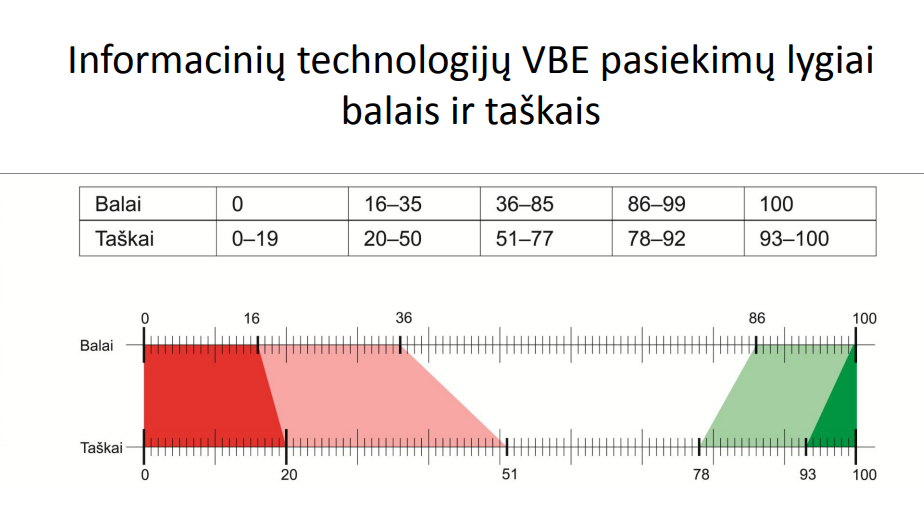 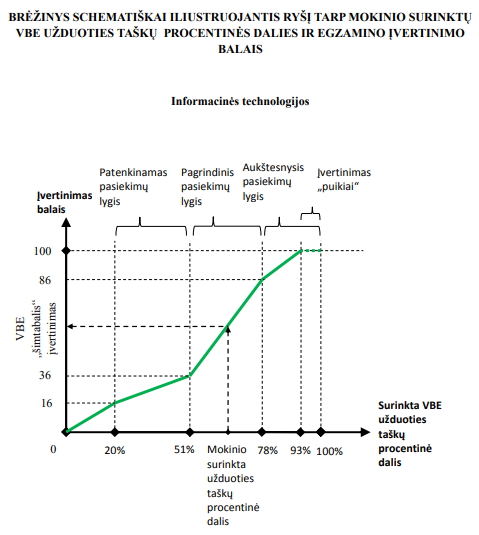 